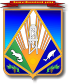 МУНИЦИПАЛЬНОЕ ОБРАЗОВАНИЕХАНТЫ-МАНСИЙСКИЙ РАЙОНХанты-Мансийский автономный округ – ЮграАДМИНИСТРАЦИЯ ХАНТЫ-МАНСИЙСКОГО РАЙОНАР А С П О Р Я Ж Е Н И Еот 25.06.2015                                                                                            № 773-рг. Ханты-МансийскО внесении изменений в распоряжениеадминистрации Ханты-Мансийского района от 26.03.2015 № 372-р «О перечне муниципальных услуг, предоставление которых организуется в многофункциональном центре предоставления государственных и муниципальных услуг» В целях уточнения перечня муниципальных услуг, предоставление  которых организуется в многофункциональном центре предоставления государственных и муниципальных услуг:1. Внести в приложение к распоряжению администрации Ханты-Мансийского района от 26.03.2015 № 372-р «О перечне муниципальных услуг, предоставление  которых организуется в многофункциональном центре предоставления государственных и муниципальных услуг» следующие изменения: 1.1. Исключить строку 8 «Предоставление земельных участков, находящихся в муниципальной собственности, а также государственная собственность на которые не разграничена, безвозмездно в собственность отдельных категорий граждан, для строительства индивидуальных жилых домов на территории населенных пунктов Ханты-Мансийского района».1.2. Строки 9, 10, 11 считать соответственно строками 8, 9, 10.2. Опубликовать настоящее распоряжение в газете «Наш район»                   и разместить на официальном сайте администрации Ханты-Мансийского района. 3. Контроль за выполнением распоряжения оставляю за собой.И.о. главы администрацииХанты-Мансийского района                                                          Т.А.Замятина